RICHMOND RECREATIONDIY DENIMDOG TOYSUPPLIES:-SCISSORS-RECYLED DENIM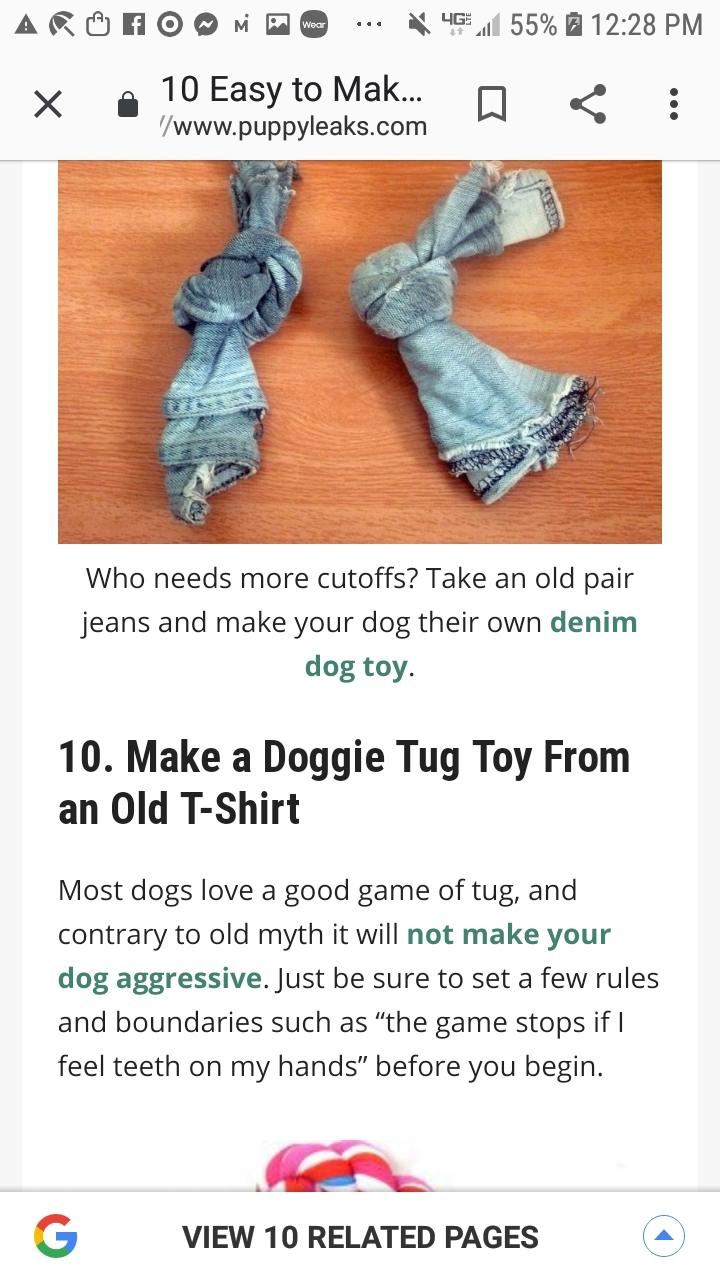 MORE INFO.CAN BE FOUND AT:WWW.PUPPYLEAKS.COM